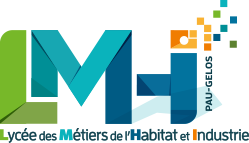 DOSSIER D’INSCRIPTION ANNÉE SCOLAIRE 2024/2025Le dossier devra comporter obligatoirement les pièces suivantes :Tout dossier incomplet sera rejeté. En cas de difficulté, prendre contact avec le lycée.Tout élève non réinscrit dans la période mentionnée sera considéré comme démissionnaire et la place sera attribuée à un élève de la liste supplémentaire.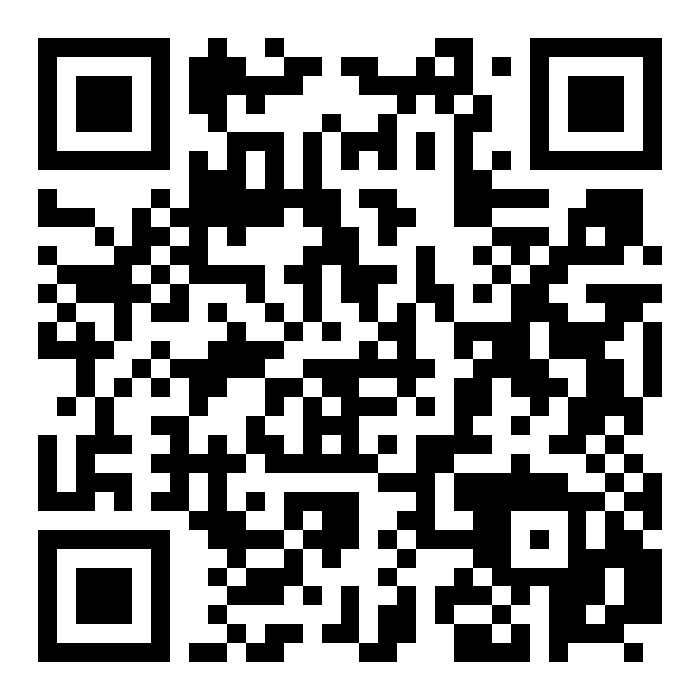    J’ai pris connaissance de la charte audio-visuelle      J’ai pris connaissance du règlement intérieur      J’ai pris connaissance de la charte école-famille     J’ai pris connaissance de l’information relative à la protection des mineurs  Fait le :        /       /2024        à 	                                        		Signature :ELEVE – FICHE DE RENSEIGNEMENTSNom : …………………………………………………………………. Prénom(s) : ………………………………………………………….Né(e) le : …. /…. /……..    Commune de naissance : …………………………………………………………………Département (ou pays) de naissance : …………………………………………….Nationalité : ……………………………Sexe : F   M                       N° portable élève : ….. /….. /.…. /.…. /..…Régime :  DP 4 jours           DP 5 jours           INT 4 jours            INT 5 jours           EXT       Mail élève : …………………………………@……………….Boursier : OUI  NON 
Dispositifs particuliers : PAP            PAI             PPS             Livret EIP UPE2A : Oui             Non  SCOLARITE POUR LA RENTREE 2024 3ème Préparation MétiersCAP ELEC          PARSECONDE BACCALAUREAT  PROFESSIONNELAMA     TCB     TNE     REMI     2CONSDUR (MAV)     2CONSDUR (ORGO) SCOLARITE PRECEDENTE (ANNEE SCOLAIRE 2023/2024)NOM de l’Etablissement : ……………………………………………………………………………….   Public / Privé VILLE : ……………………………………………...                 CODE POSTAL : …………………………………FORMATION OU CLASSE : ……………….. LV :  ANG  ESP  AUTRES ………….DNB :   OUI     NON                                                                                  ASSR 2   OUI    NON    Fiche de renseignement à compléterPhotocopie recto/verso de la carte d’identité de l’élève ou de toute pièce justifiant l’identité.Certificat de fin de scolarité ou EXEAT si vous venez d’un autre établissementPhotocopie du livret de famille au completEn cas de divorce ou de séparation, fournir la partie du dernier extrait du jugement précisant le domicile de l’élève et les modalités d’exercice de l’autorité parentaleFiche d’urgence infirmerie à compléter avec photocopie des vaccins à jour et numéro de sécurité sociale de l’élèveFiche intendance complétée ci-jointeRIB (relevé d’identité bancaire) du/des  représentants légauxDossier de dispositif particulier (PAI, PAP, PPS, EIP)Photocopie de la carte vitaleMandat de prélèvement SEPAMaison des lycéens à compléter et à remettre le jour des inscriptionsAttestation d’assurance scolaire et de responsabilité civile